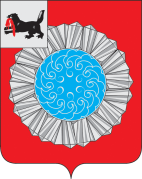 Российская ФедерацияИркутская областьСлюдянский муниципальный  районД УМА МУНИЦИПАЛЬНОГО ОБРАЗОВАНИЯ СЛЮДЯНСКИЙ РАЙОНРЕШЕНИЕг. СлюдянкаРешение принято районной Думой 22 февраля 2017 года.   «Отчет о деятельности  Контрольно-счетной  палаты  муниципального образования Слюдянский район  за 2016 год»   Заслушав отчет председателя Контрольно-счетной палаты муниципального образования Слюдянский район Щепелиной Р.А. о деятельности Контрольно-счетной палаты муниципального образования Слюдянский район за 2015 год, на основании  ст. 19 Положения  о Контрольно-счетной палате муниципального образования Слюдянский район, утвержденного решением Думы  муниципального образования Слюдянский район от 29.02.2012 № 6-V- рд, руководствуясь ст. 42 Устава муниципального образования Слюдянский район, зарегистрированного постановлением Губернатора Иркутской области от 30.06.2005 г. №303-п,  регистрационный №14-3,РАЙОННАЯ ДУМА РЕШИЛА:1. Принять отчет о деятельности Контрольно-счетной палаты муниципального образования Слюдянский район за 2016 год.2. Опубликовать настоящее решение  в специальном выпуске газеты «Славное море», а также разместить  на официальном сайте  администрации муниципального района.Председатель Думы  муниципального образования Слюдянский район                                                                       А.Г.Чубаровот 22 февраля 2017 года  № 12  – VI рд.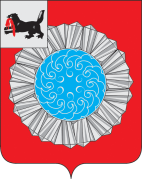 КОНТРОЛЬНО-СЧЕТНАЯ ПАЛАТА МУНИЦИПАЛЬНОГО ОБРАЗОВАНИЯ СЛЮДЯНСКИЙ РАЙОНОТЧЕТ О ДЕЯТЕЛЬНОСТИ КОНТРОЛЬНО-СЧЕТНОЙ ПАЛАТЫ МУНИЦИПАЛЬНОГО ОБРАЗОВАНИЯ СЛЮДЯНСКИЙ РАЙОН ЗА  2016 ГОДПринят решением ДумыМуниципального образования  Слюдянский районот    22 февраля 2017 г. № 12 –  VI  рдСлюдянка  2017 г.ОГЛАВЛЕНИЕРаздел 1. Организация и итоги работы КСП муниципального района в 2016 году стр. 3-41.1. Планирование деятельности КСП муниципального район                                   стр. 31.2. Основные направления деятельности КСП муниципального района                стр. 3-41.3. Основные  итоги работы КСП муниципального района в 2016 году                   стр. 41.4. Реализация предложений КСП муниципального района по итогам контрольных и      экспертно - аналитических мероприятий                                                                стр. 4Раздел 2. Внешний муниципальный финансовый контроль    стр. 5-82.1. Экспертиза проектов бюджета муниципального образования Слюдянский район                                                                                                                                        в 2016 году                                                                                                                       стр. 5-62.2. Внешняя проверка годового отчета об исполнении бюджета МО Слюдянский Район                                                                                                                                        стр. 6-72.3. Экспертиза проектов решений МО Слюдянский район,  нормативных правовых актов и муниципальных  программ                                                                                 стр. 7-8Раздел 3. Обеспечение деятельности КСП муниципального района                           стр. 93.1. Организационное, документационное и информационное обеспечение              стр. 9Раздел 4.  Взаимодействие  с  иными органами контроля и надзора                          стр. 9-10Раздел 5.  Итоги деятельности КСП муниципального района                                     стр. 10     ОТЧЕТ О ДЕЯТЕЛЬНОСТИ КОНТРОЛЬНО-СЧЕТНОЙ ПАЛАТЫ МУНИЦИПАЛЬНОГО ОБРАЗОВАНИЯ СЛЮДЯНСКИЙ РАЙОН ЗА  2016 ГОДРаздел 1. ОРГАНИЗАЦИЯ И ИТОГИ  РАБОТЫ КСП МУНИЦИПАЛЬНОГО РАЙОН         В 2016 ГОДУ1.1. Планирование деятельности  КСП муниципального района  Контрольно-счетная палата муниципального образования Слюдянский район (далее - КСП муниципального района) является  постоянно действующим органом местного самоуправления, органом внешнего муниципального финансового контроля,  образуется районной Думой,  не наделена правами юридического лица.Полномочия КСП муниципального района определены Федеральным законом от 7 февраля  2011 года № 6-ФЗ «Об  общих  принципах организации и деятельности контрольно-счетных  органов субъектов Российской Федерации и муниципальных образований», Уставом муниципального образования Слюдянский район  и Положением о Контрольно-счетной  муниципального образования Слюдянский район (далее - МО Слюдянский).   КСП муниципального района планирует деятельность  на основе годовых планов, которые разрабатываются и утверждаются  КСП муниципального района самостоятельно.Обязательному  включению в планы   КСП муниципального  района   подлежат поручения Думы МО Слюдянский район,  предложения и запросы  мэра МО Слюдянский район. В план работы могут включаться запросы  органов местного самоуправления,  надзорных и правоохранительных органов, КСП Иркутской области и  запросы в соответствии  с заключенными Соглашениями.За 2016 год в КСП муниципального района поступило 53 обращений  на проведение контрольных  и экспертных мероприятий,  в том числе от Думы МО Слюдянский район - 36, КСП Иркутской  области - 2, от Дум муниципальных образований Слюдянского района - 12, в соответствии с планом деятельности КСП муниципального района - 3.1.2. Основные направления деятельности КСП муниципального района в 2016 году.В соответствии с планом работы КСП муниципального района  на 2016 год, проведено 12  контрольных мероприятий (2015- 11),  4 из них завершенных отчетами, 51  экспертно-аналитических мероприятий,  завершенных заключениями, из них по муниципальным программам - 1. Кроме того по отдельным вопросам КСП муниципального района проводились мониторинги. При  проведении экспертиз и мониторингов иногда применялась упрощенная процедура оформления результатов в виде информационно - аналитических справок  и сопроводительных писем.Контрольными мероприятиями охвачено  13  объектов, в том числе:- органы местного самоуправления - 11;- муниципальные учреждения -2.По результатам внешнего  финансового контроля  в 2016 году подготовлено 173 документа в том числе:- 5 актов по результатам проверок - 4  отчета по результатам контрольных мероприятий; - 50 заключений  по экспертно-аналитическим мероприятиям и поверкам,  включая проекты муниципальных программ;-  15 отчетов  о деятельности КСП;- 101 информации, письма, мониторинги.  1.3. Основные итоги работы КСП муниципального района в 2016 году В 2016 году КСП муниципального района проведено 56 контрольных и экспертно-аналитических мероприятий (2015 год - 51).  В ходе контрольных мероприятий  проверено 38 123,6 тыс. руб. бюджетных средств за исключением внешних проверок  за 2015 год и проектов бюджета на 2017 год.  В ходе  проведения контрольных   мероприятий по запросу Контрольно-счетной палаты Иркутской области «Проверка  законного и результативного (эффективного и экономного)   использования средств областного бюджета, выделенных муниципальному образованию  Маритуйское   сельское поселение на реализацию мероприятий перечня  народных инициатив за 2015 год» и  «Проверка  законного и результативного (эффективного и экономного)   использования средств областного бюджета, выделенных муниципальному образованию  Портбайкальское    сельское поселение на реализацию мероприятий перечня  народных инициатив за 2015 год» нарушений не выявлено.В ходе проведения контрольных мероприятий  в соответствии с планом деятельности КСП муниципального района «Аудит в сфере закупок, оценка информации и законности и эффективном расходовании средств бюджета Иркутской области в рамках реализации переданных областных государственных полномочий по обеспечению детей сирот жилыми помещениями в 2015 году»,  «Проверка целевого и эффективного расходования средств бюджетов всех уровней в рамках реализации муниципальной программы «Развитие системы отдыха и оздоровления детей в муниципальном образовании Слюдянский район»,    «Проверка целевого и эффективного расходования бюджетных средств бюджетов всех уровней в рамках реализации  подпрограммы «Оказание образовательных услуг в общеобразовательных учреждениях  Слюдянского района» муниципальной программы «Развитие образования в муниципальном образовании Слюдянский район на 2014-2018 годы» нарушений не установлено.1.4. Реализация предложений КСП муниципального района по итогам контрольных мероприятий и экспертно-аналитических мероприятийВ отчетном периоде по итогам материалов КСП муниципального района все предложения и замечания, изложенные в заключениях, учтены и устранены.Раздел 2. ВНЕШНИЙ МУНИЦИПАЛЬНЫЙ ФИНАНСОВЫЙ КОНТРОЛЬ2.1. Экспертиза проектов бюджета муниципального образования Слюдянский район в 2016 году Внешний муниципальный финансовый контроль за формированием бюджета МО Слюдянский район  осуществлялся КСП муниципального района  путем проведения экспертиз проектов  бюджета МО Слюдянский район.Анализ изменений, вносимых в отчетном периоде в решение Думы МО Слюдянский  район    от 22.12.2016 года № 65 - VI-рд «О внесении изменений  в решение Думы муниципального образования Слюдянский район от 24.12.2015 г. №  - 73-VI рд «О бюджете муниципального образования  Слюдянский район на 2016 год», показал  увеличение  общего объема поступления  доходов  на сумму 160 082,3 тыс. руб., из них  межбюджетные трансферты на 158 517,8  тыс. руб.,   налоговые и неналоговые  доходы выросли на 1 564,6 тыс. руб. за счет:- платежей  при пользовании природными ресурсами на сумму 765,4 тыс. руб.;- доходов от продажи материальных и нематериальных активов на сумму 294,0 тыс. руб.;- штрафов, санкций, возмещение ущерба на сумму  513,0 тыс. руб.: - межбюджетных трансфертов на сумму 158 517,8 тыс. руб.Расходы бюджета МО Слюдянский район  увеличились на 69 293,7 тыс. руб.При плановом размере  дефицита бюджета   в сумме 81 530,0 тыс. руб.  бюджет района исполнен с профицитом  в сумме 9 258,6 тыс. руб.В течение 2016 года  в решение Думы муниципального образования Слюдянский район от 24.12.2015 г. № 73 - V-рд «О бюджете муниципального образования  Слюдянский район на 2016 год» восемь раз вносились изменения и дополнения. Так же в рамках внешнего  муниципального  финансового контроля  за использованием средств бюджета МО Слюдянский район КСП муниципального района  в отчетном периоде провела экспертизу исполнения бюджета за 1 квартал, 1 полугодие и 9 месяцев 2016 года.Доходы районного бюджета на 01.10.2016 г. составили 586 305,7 тыс. руб., что составляет 82,9%  к утвержденному плану 2016 года,  из них налоговые  и неналоговые доходы 142 765,8 тыс. руб.  или 77,4% от утвержденного годового плана,  безвозмездные поступления от других бюджетов бюджетной системы РФ – 443 539,9  тыс. руб.  или 84,9%.Уровень поступления доходов за 9 месяцев 2016 года к соответствующему периоду 2015 года составил 108,0%.     За 9 месяцев   2016 года за  счет полученных доходов было обеспечено финансирование  расходов из  районного бюджета   в  сумме 588 481,0  тыс. руб.,  при уточненном  плане на год  768 248,3 тыс. руб. или 77,0 %. По сравнению с  аналогичным периодом  2015 года расходная часть бюджета увеличилась на  21 660,7 тыс. руб. Так же внешний муниципальный финансовый контроль за формированием бюджетов поселений осуществлен КСП муниципального района  путем проведения экспертиз проектов  бюджета поселений в соответствии с заключенными Соглашениями о передаче полномочий по осуществлению внешнего муниципального финансового контроля.2.2. Внешняя проверка годового отчета об исполнении бюджета МО Слюдянский районВ соответствии с действующим законодательством в отчетном периоде КСП  муниципального района провела  8 внешних  проверок годового отчета об исполнении  бюджета  МО Слюдянский  за 2016 год, во время которой были проведены проверки годовой отчетности  главных администраторов бюджетных средств районного бюджета (ГАБС):  Администрация муниципального образования Слюдянский район,  МКУ «Комитет финансов муниципального образования Слюдянский район»,  МКУ  «Комитет по социальной политике и культуре муниципального образования Слюдянский район» и   в соответствии с заключенными Соглашениями о передаче полномочий по осуществлению внешнего муниципального финансового контроля Байкальское муниципальное образование. Новоснежнинское  муниципальное образование, Утуликское муниципальное образование, Быстринское муниципальное образование.Проект решения Районной Думы «Об исполнении бюджета  муниципального образования Слюдянский район за 2015 год»  представлен  в КСП муниципального района  первого апреля 2016 года  с соблюдением установленного срока. Документы и материалы к отчету  представлены в полном объеме. Состав документов и материалов, соответствует требованиям ст. 264.6 БК РФ и Инструкции 191н.  В течение 2015 года в бюджет МО Слюдянский район (далее - районный бюджет) было внесено восемь   изменений, утвержденных решениями  районной Думы.В результате изменений, вносимых в отчетном периоде в решение Думы МО Слюдянский  район    от 25.12.2014 г. № 35- V-рд «О бюджете муниципального образования  Слюдянский район на 2015 год и плановый период 2016 - 2017 годов», произошло существенное  увеличение доходной части бюджета по сравнению с первоначальным бюджетом  на сумму 113 020,2 тыс. руб.  Из них  налоговые и неналоговые  доходы выросли на 3 243,0 тыс. руб., межбюджетные трансферты на 109 777,0 тыс. руб. Расходы бюджета МО Слюдянский район увеличились на 49 865,3 тыс. руб. Дефицит бюджета снизился на 63 154,9 тыс. руб., в   окончательной редакции решения о районном бюджете, дефицит, утвержденный в сумме  48 441,8 тыс. руб., фактически составил 16 760,3  тыс. руб. Общий объем доходов  районного  бюджета   в  2015 году  был утвержден в сумме 733 332,9 тыс. руб.,  исполнен  в сумме 747 243,0 тыс. руб. или на 101,9 % к  уточненному плану. В том числе:  по группе «налоговые и неналоговые доходы»  - 193 274,2  тыс. руб. или 108,1 %  к плановому значению 178 773,2 тыс. руб.; по группе  «безвозмездные поступления» - 764 003,3 тыс. руб. или 97,7 %  к  плановым назначениям, составляющим 781 774,7 тыс. руб.Как показала экспертиза, основными источниками формирования  налоговых доходов районного бюджета  в 2015 году  являлись налог на доходы физических лиц (85,9% налоговых доходов) и налоги на совокупный доход (9,4% налоговых доходов). Расходы районного бюджета  при плане 781 774,7  тыс. руб.  исполнены в сумме 764 003,3  тыс. руб. или на 97,7%.Основную долю составили расходы  по разделу  07 «образование» 71,6 %. Муниципальные программы  учтены в бюджете в количестве 16. Исполнение расходов на реализацию муниципальных программ составило 754 080,9 тыс. руб. или 96,4%.Из 16 программ, утвержденных решением о бюджете, 13 исполнены на 95-100%.     Остаток средств  на счетах бюджета по состоянию  на 01.01.2016 года составил 1 605,1 тыс. руб.2.3. Экспертиза проектов решений МО Слюдянский район, нормативных правовых актов и  муниципальных программВ отчетном периоде в соответствии с действующим законодательством КСП муниципального района   провела 51 экспертно-аналитических мероприятий (2015 год - 48). В Думу МО Слюдянский район,  мэру района, Думы поселений и главам поселений направлены соответствующие Заключения. Кроме того, подготовлены    информационно - аналитические справки, информации, мониторинги и письма по результатам экспертно-аналитической работы.Ряд замечаний и предложений КСП муниципального района учтены при подготовке  и принятии нормативных правовых актов.Результаты   экспертно-аналитических мероприятий КСП муниципального района в части экспертиз  проектов муниципальных программ  доведены до исполнителей,  замечания учтены  ответственными исполнителями    и в программы внесены соответствующие изменения.За отчетный период КСП муниципального района   подготовлено 50  заключений по проектам  решений Думы МО Слюдянский район и поселений: - «Проведение внешней проверки отчета об исполнении бюджета МО Слюдянский район за 2015 год»;- «Проведение внешней проверки отчета об исполнении бюджета Администрации МО Слюдянский район за 2015 год»;- «Проведение внешней проверки отчета об исполнении бюджета МКУ «Комитет финансов МО Слюдянский район за 2015 год»;- «Проведение внешней проверки отчета об исполнении бюджета МКУ «Комитет по социальной политике и культуре МО Слюдянский район за 2015 год»;- «Проведение внешней проверки отчета об исполнении бюджета  Байкальского  МО за 2015 год»;- «Проведение внешней проверки отчета об исполнении бюджета  Утуликского  МО за 2015 год»;- «Проведение внешней проверки отчета об исполнении бюджета  Новоснежнинского  МО за 2015 год»;- «Проведение внешней проверки отчета об исполнении бюджета  Быстринского  МО за 2015 год»;- «Проведение проекта решения Думы МО Слюдянский район «О бюджете МО Слюдянский район на 2017 год и плановый период 2018-2019 годов»;- «Проведение  экспертизы проекта решения Думы Байкальского городского поселения «О бюджете Байкальского муниципального образования на 2017 год и плановый период 2018-2019 годов»;- «Проведение экспертизы проекта решения Думы Утуликского сельского поселения «О бюджете Утуликского муниципального образования на 2017 год и плановый период 2018-2019 годов»;- «Проведение экспертизы проекта решения Думы Новоснежнинского сельского поселения «О бюджете Новоснежнинского муниципального образования на 2017 год и плановый период 2018-2019 годов»;- «О внесении изменений в решение Думы МО Слюдянский район «О бюджете МО Слюдянский район на 2014 год и плановый период 2014-2015 годов»  - 13 заключений; - «Об утверждении Прогнозного плана приватизации муниципального  имущества муниципального образования Слюдянский район  на 2013 год»» - 2 заключения;   -  «О внесении  дополнений в  решение Думы МО Слюдянский район от 25.02.2010 г. № 11-V-рд «Об утверждении Положения о гарантиях деятельности  мэра МО Слюдянский район  и депутатов Думы МО Слюдянский район» - 4 заключения;- «Об утверждении Положения о бюджетном процессе в МО  Слюдянский район» - 3 заключения;- «О внесении дополнений в прогнозный план (программу) приватизации  муниципального имущества МО  Слюдянский район» - 2 заключения;-  «Об особенностях составления и утверждения проекта  бюджета  муниципального образования Слюдянский район на 2016» - 1 заключение;- «Об утверждении перечня имущества, находящегося  в муниципальной собственности МО Слюдянский район и подлежащего передаче в муниципальную собственность поселений» - 7 заключений;- «О деятельности Контрольно-счетной палаты в связи с передачей полномочий по внешнему муниципальному финансовому контролю» - 6 заключений;- «Отчет об исполнении бюджета МО Слюдянский район за 1,2,3 квартал  2015 года» - 3 заключения.Раздел 3. ОБЕСПЕЧЕНИЕ ДЕЯТЕЛЬНОСТИ КСП МУНИЦИПАЛЬНОГО РАЙОНАСогласно Устава муниципального образования Слюдянский район, зарегистрированного постановлением Губернатора Иркутской области от 30.06.2005 г. №303-п, регистрационный №14-3, Положения о Контрольно-счетной палате МО Слюдянский район, утвержденного решением Думы МО Слюдянский район, КСП муниципального района  состоит из председателя и аудитора.3.1. Организационное, документационное и информационное обеспечение В  отчетном периоде организационная работа была направлена  на обеспечение эффективного функционирования КСП муниципального района, совершенствования организации проведения контрольных и экспертно-аналитических мероприятий.В КСП муниципального района действует система  контроля и проверки исполнения. Регулярно готовится информация  в КСП Иркутской области  «Основные показатели деятельности КСО»,  «Мониторинг работы контрольно-счетных органов», «Результаты контрольной работы контрольно-счетного органа».Также по итогам  2016 года, 1 квартала и первого полугодия  в Контрольно-счетную палату Иркутской области  направлены отчеты о контрольных мероприятиях, итогах деятельности  КСП муниципального района  с приложением копий отчетов, актов, заключений и планов работы.Объем  документооборота за 2016 год составил 346 документов, данные показатели на 3,6% выше уровня 2015 года.Общий объем проверенных средств составил   38 1263,6 тыс. руб., за исключением внешних проверок  годового отчета (ГРБС) и проекта бюджета. Информация о деятельности  КСП Муниципального района публикуется в специальном выпуске  газеты «Славное море» и размещается на официальном сайте администрации муниципального района. В поселения Слюдянского района направлялись  письма и  запросы, на основании которых были подготовлены информации в КСП Иркутской области и КСП Российской Федерации. Также готовились информации и ответы в поселения  Слюдянского района  по их запросам.Раздел 4.   ВЗАИМОДЕЙСТВИЕ С  ИНЫМИ ОРГАНАМИКОНТРОЛЯ И НАДЗОРАС марта 2011 года действует Порядок взаимодействия КСП муниципального района и   Прокуратурой Слюдянского района,  подписанный в  целях организации совместных мероприятий и информационного обмена. 03.07.2014 года подписано Соглашение о взаимодействии Следственного отдела по Слюдянскому району СУ СК России по Иркутской области и Контрольно-счетной палате МО Слюдянский район. 07.07.2014 года  подписано Соглашение о сотрудничестве  и  взаимодействии  между отделом Министерства внутренних  дел России по Слюдянскому району и Контрольно-счетной палате МО Слюдянский район.В соответствии с Порядком взаимодействия между КСП муниципального района и КСП Иркутской области, подписанного  29 июня 2010 года, было проведено два  контрольных  мероприятия,  по ним   подготовлены акты и   отчеты, также подготовлено 18 отчетов о деятельности КСП муниципального района и  27 информации по их запросам.Важным фактором повышения  результативности контрольных мероприятий является взаимодействие КСП  муниципального района  с   комиссией районной Думы по бюджетным и налоговым отношениям. Детальное и внимательное рассмотрение заключений  и отчетов КСП на заседаниях  комиссии  способствует оперативному устранению нарушений и предотвращению их в дальнейшей работе.Раздел 5.  ИТОГИ ДЕЯТЕЛЬНОСТИ ЗА 2016 ГОД Отчеты  по  мероприятиям, осуществленным КСП муниципального района    доведены до районной Думы, мэра МО Слюдянский район  в виде отчетов, заключений и предложений.Результаты контрольных мероприятий рассмотрены комиссией районной Думы по бюджету и экономической политике по каждому из них  приняты соответствующие решения.  На основании Федерального закона от 07.02.2011  № 6-ФЗ «Об общих принципах организации и деятельности контрольно-счетных органов субъектов Российской Федерации и муниципальных образований»   решением  районной Думы МО Слюдянский район от 27.02.2014 № 8-V-рд  принято Положение о Контрольно-счетной  палате  муниципального образования Слюдянский район  в новой редакции. В целом, существующие правовые условия позволяют КСП муниципального района достаточно эффективно выполнять возложенные на нее задачи.Председатель КСП муниципального района                      Р.А.  Щепелина